Программавступительного испытания в аспирантуру по направлению 12.06.01 Фотоника, приборостроение, оптические и биотехнические системы и технологиипо профилюПриборы и методы контроля природной среды, веществ, материалов и изделий Разработчики:Руководитель ООП 							А.В. Юрченко		Руководитель  профиля						А.В. ЮрченкоТомск 2018ТРЕБОВАНИЯ К УРОВНЮ ПОДГОТОВКИ ПОСТУПАЮЩИХ В АСПИРАНТУРУПрограмма вступительного испытания по профилю подготовки Приборы и методы контроля природной среды, веществ, материалов и изделий  предназначена для поступающих в аспирантуру в качестве руководящего учебно-методического документа для целенаправленной подготовки к сдаче вступительного испытания. Целью проведения  вступительных испытаний является оценка знаний, готовности и возможности поступающего к освоению программы подготовки в аспирантуре, к самостоятельному выполнению научной работы, подготовке и защите диссертации на соискание ученой степени кандидата наук. Поступающий в аспирантуру должен продемонстрировать высокий уровень практического и теоретического владения материалом вузовского курса по дисциплинам направления «Измерения, их погрешности и неопределенности»: «Методы измерений», «Электрические системы и сети», «Методы обработки сигналов», «Электрические сигналы и цепи», «Физика, теоретическая механика».СОДЕРЖАНИЕ И СТРУКТУРА ВСТУПИТЕЛЬНОГО ИСПЫТАНИЯПО профилю Приборы и методы контроля природной среды, веществ, материалов и изделийВступительный экзамен проводится в форме компьютерного тестирования. Тестирование длится 60 минут без перерывов. Отсчёт времени начинается с момента входа соискателя в тест. Инструктаж, предшествующий тестированию, не входит в указанное время. У каждого тестируемого имеется индивидуальный таймер отсчета. Организаторами предусмотрены стандартные черновики, использование любых других вспомогательных средств запрещено.Тест состоит из 39 тестовых заданий базовой сложности разных типов: с выбором одного или нескольких верных ответов из 3-8 предложенных, на установление верной последовательности, соответствия, с кратким ответом.Распределение заданий в тесте по содержанию представлено в Таблице 1.Таблица 1 Структура теста по профилюПриборы и методы контроля природной среды, веществ, материалов и изделий СПИСОК РЕКОМЕНДОВАННОЙ ЛИТЕРАТУРЫ Бигус Г.А., Даниев Ю.Ф., Быстрова Н.А., Галкин Д.И.  Основы диагностики  технических устройств и сооружений. – М. Спектр. 2015Вавилов В.П. Инфракрасная  термография и тепловой контроль. – М. Спектр. 2013 Неразрушающий контроль и диагностика: Справочник / Под ред. В.В. Клюева. М.: Машиностроение, 2008.Данцер К., Тан Э., Мольх Д. Аналитика. Систематический обзор. М.: Химия, 1981. Бурдун Г.Д., Марков Г.Н. Основы метрологии. М.: Изд-во стандартов, 1985.Кузнецов В.А., Якунина Г.В. Основы метрологии: Учеб. пособие. – М.: Изд-во стандартов, 1995.Боднер В.А., Алферов А.В. Измерительные приборы. Учеб. для вузов. В 2 т. М.: Изд-во стандартов, 1986. МИНИСТЕРСТВО НАУКИ И ВЫСШЕГО ОБРАЗОВАНИЯ РОССИЙСКОЙ ФЕДЕРАЦИИ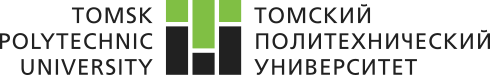 федеральное государственное автономное образовательное учреждение высшего образования«НАЦИОНАЛЬНЫЙ ИССЛЕДОВАТЕЛЬСКИЙТОМСКИЙ ПОЛИТЕХНИЧЕСКИЙ УНИВЕРСИТЕТ»УТВЕРЖДАЮДиректор ИШЭ    			   Л.Г. Сухих«	» 			 2018 г.№ Модуль тестаСодержательный блок (Контролируемая тема)Кол-во заданий в билетеМаксимальный балл за модуль1Метрологические характеристики средств измеренийЭлектрические сигналы и цепи3121Метрологические характеристики средств измеренийМетоды измерений3121Метрологические характеристики средств измеренийИзмерения, их погрешности и неопределенности3121Метрологические характеристики средств измеренийМетоды и средства контроля3122ФизикаФизика553 Методы диагностики и обработкиМетоды диагностических исследований и измерительные преобразователи6123 Методы диагностики и обработкиМетоды обработки биомедицинских сигналов и данных6124Методы и средства неразрушающего контроляМетоды и средства неразрушающего контроля1010ИТОГОИТОГОИТОГО3939